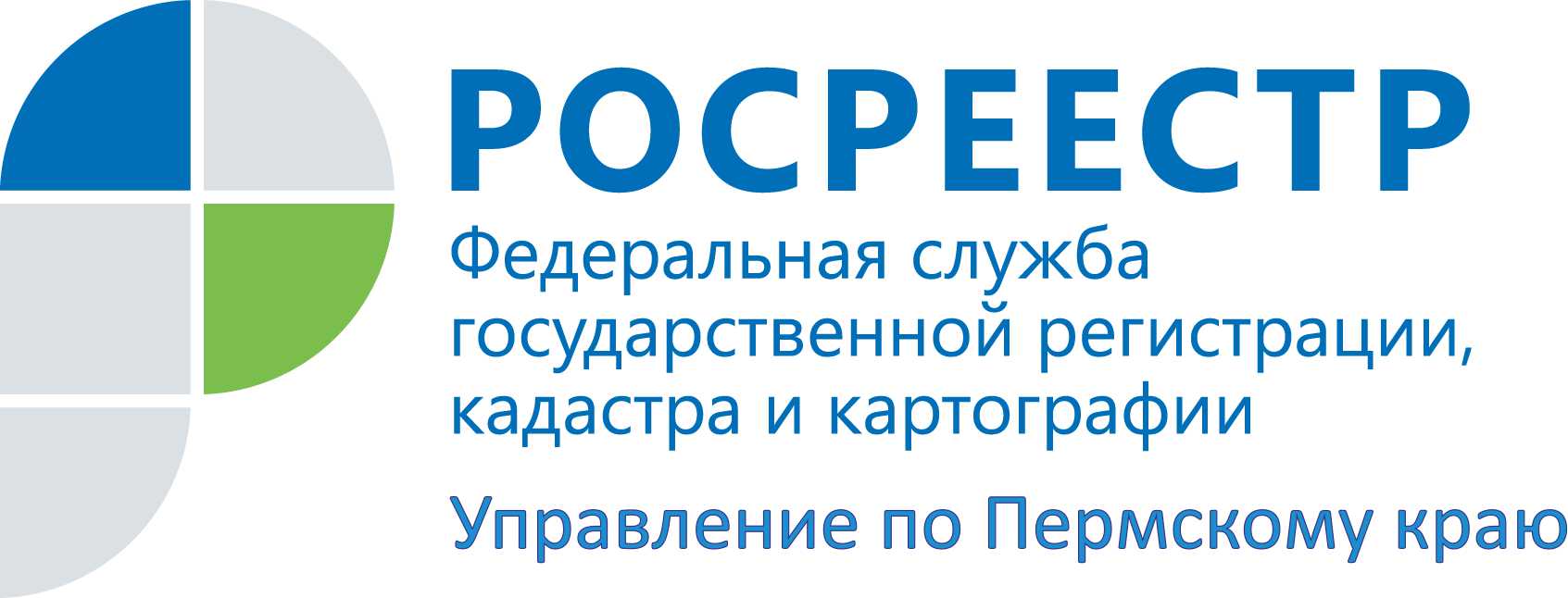 Из практики работы государственных земельных инспекторов краевого РосреестраВ практике надзорной деятельности Управления Росреестра по Пермскому краю (далее – Управления)  бывают случаи противодействия мероприятиям в рамках государственного земельного надзора со стороны субъектов проверок. Чтобы избежать ответственности они намерено не получают извещения, не являются на проверки, отказываются от оформления и подписания документов.В таких случаях  предусмотрены законные варианты их решения, в т.ч. привлечение к административной ответственности по ст. 19.4 КоАП РФ «Неповиновение законному распоряжению должностного лица органа, осуществляющего государственный надзор (контроль), муниципальный контроль». В особо сложных ситуациях проведения проверок, когда противодействие проверке может проявляться в активных действиях граждан, например, путем ограничения доступа инспекторов на проверяемый объект, Управление активно взаимодействует с органами внутренних дел. Для участия в проверочных мероприятиях приглашаются сотрудники полиции, в том числе, участковые,  сотрудники отдела по борьбе с экономическими преступлениями, уголовного розыска. Они помогают найти нарушителя, фиксируют факт отказа от  получения документов с участием понятых.Результатом проводимых мероприятий может стать привлечение лиц к административной ответственности в виде штрафных санкций.  Поэтому субъекты проверок не всегда доброжелательно и корректно относятся к инспекторам. Однако должностные лица Управления всегда действуют в рамках законодательства РФ. Примером может служить ситуация, которая произошла недавно в Краснокамском муниципальном районе.В Управление поступило обращение от главы муниципального района в отношении нескольких индивидуальных предпринимателей по факту использования земельного участка без законных оснований и  оформленных в установленном порядке правоустанавливающих документов на землю. Были вынесены требования прокуратуры о проведении внеплановых выездных проверок. На основании этих требований и распорядительных актов Управления инспекторы выехали на место предполагаемого нарушения. В результате были выявлены нарушения по ст. 25-26 Земельного кодекса РФ, о чем в отношении субъектов проверки составлены акты, выданы предписания об устранении выявленных нарушений. К участию в проверке были привлечены сотрудники ОВД по Краснокамскому району. Благодаря слаженной работе  инспекторского состава Управления и сотрудников ОВД удалось избежать серьезных конфликтных ситуаций.В случае установления вины в отношении  индивидуальных предпринимателей будут составлены протоколы по ст. 7.1 КоАП РФ и назначено административное наказание в виде штрафа (минимальный - 100 тыс. руб., максимальный - 200 тыс. руб.).Об Управлении Росреестра по Пермскому краюУправление Федеральной службы государственной регистрации, кадастра и картографии (Росреестр) по Пермскому краю является территориальным органом федерального органа исполнительной власти, осуществляющим функции по государственной регистрации прав на недвижимое имущество и сделок с ним, землеустройства, государственного мониторинга земель, а также функции по федеральному государственному надзору в области геодезии и картографии, государственному земельному надзору, надзору за деятельностью саморегулируемых организаций оценщиков, контролю деятельности саморегулируемых организаций арбитражных управляющих, организации работы Комиссии по оспариванию кадастровой стоимости объектов недвижимости. Осуществляет контроль за деятельностью подведомственного учреждения Росреестра - филиала ФГБУ «ФКП Росреестра» по Пермскому краю по предоставлению государственных услуг Росреестра. Руководитель Управления Росреестра по Пермскому краю – Лариса Аржевитина.http://rosreestr.ru/http://vk.com/public49884202Контакты для СМИПресс-служба Управления Федеральной службы 
государственной регистрации, кадастра и картографии (Росреестр) по Пермскому краюСветлана Пономарева+7 342 218-35-82+7 342 218-35-83press@rosreestr59.ru